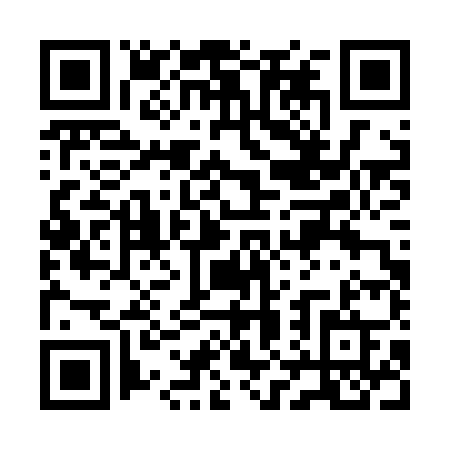 Ramadan times for Ryuytli, EstoniaMon 11 Mar 2024 - Wed 10 Apr 2024High Latitude Method: Angle Based RulePrayer Calculation Method: Muslim World LeagueAsar Calculation Method: HanafiPrayer times provided by https://www.salahtimes.comDateDayFajrSuhurSunriseDhuhrAsrIftarMaghribIsha11Mon4:234:236:3912:224:006:066:068:1312Tue4:204:206:3612:224:026:096:098:1613Wed4:174:176:3312:214:046:116:118:1914Thu4:144:146:3012:214:066:136:138:2115Fri4:104:106:2712:214:086:156:158:2416Sat4:074:076:2412:204:106:186:188:2717Sun4:044:046:2112:204:126:206:208:3018Mon4:004:006:1912:204:146:226:228:3219Tue3:573:576:1612:204:166:256:258:3520Wed3:533:536:1312:194:176:276:278:3821Thu3:503:506:1012:194:196:296:298:4122Fri3:463:466:0712:194:216:326:328:4423Sat3:423:426:0412:184:236:346:348:4724Sun3:393:396:0112:184:256:366:368:5025Mon3:353:355:5812:184:276:396:398:5326Tue3:313:315:5512:174:286:416:418:5627Wed3:273:275:5312:174:306:436:438:5928Thu3:243:245:5012:174:326:456:459:0229Fri3:203:205:4712:174:346:486:489:0530Sat3:163:165:4412:164:356:506:509:0931Sun4:124:126:411:165:377:527:5210:121Mon4:074:076:381:165:397:557:5510:152Tue4:034:036:351:155:407:577:5710:193Wed3:593:596:321:155:427:597:5910:224Thu3:553:556:291:155:448:028:0210:265Fri3:503:506:271:155:458:048:0410:306Sat3:463:466:241:145:478:068:0610:337Sun3:413:416:211:145:498:088:0810:378Mon3:363:366:181:145:508:118:1110:419Tue3:323:326:151:135:528:138:1310:4510Wed3:273:276:121:135:548:158:1510:49